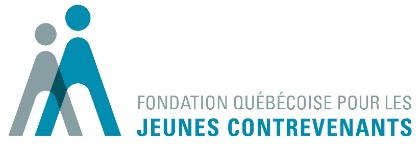 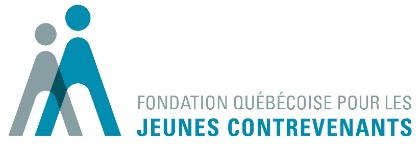 PARTICIPENT À CETTE RENCONTRE LES ADMINISTRATEURS SUIVANTS :M. Réjean Tardif, présidentM. Gilles Roussel, vice-président M. Clément Laporte, directeur exécutif-secrétaireM. Étienne Choquette Mme. Jeannine RousselMaître Bruno Des LauriersM. Raymond Desjardins (Visioconférence)M. Claude Hallée, coordonnateur généralABSENCE MOTIVÉEViateur PaiementPARTICIPE À TITRE D’INVITÉECamille HalléeRéflexion stratégique ______________________________________________________________________________Réflexion stratégique  FQJC_CA_RÉFLEXION STRATÉGIQUE_20200415_MÀJ_20200331 M Clément Laporte anime la discussion sur son document de réflexion stratégique à l’aide d’un guide d’animation qu’il a conçu.  Des discussions ont lieux et des précisions sont amenées sur les divers éléments issus de ce document de type bilan-perspectives.  Les angles de travail proposés par notre directeur exécutif M. Clément Laporte suscitent beaucoup d’intérêts chez les membres et des éléments à travailler en priorité émergent et sont traduites dans un mandat, comprenant plusieurs points, confié à M. Clément Laporte.RÉSOLUTION 2020/09/23/549Il est proposé par : Rejean TardifAppuyé par : Gilles RousselDe mandater le Directeur exécutif M. Clément Laporte d’actualiser le projet de modernisation des infrastructures de la FQJC en travaillant de façon prioritaire sur les éléments suivantsMission et visionStatuts et règlementsRevoir le fonctionnement du CA et de ses comitésDynamiser les catégories de membresRévision des opérationsRévision des programmesAdopté à l’unanimité.Notes prises par Claude Hallée, 2020-09-23Révisé, 2020-10-05Adopté : 